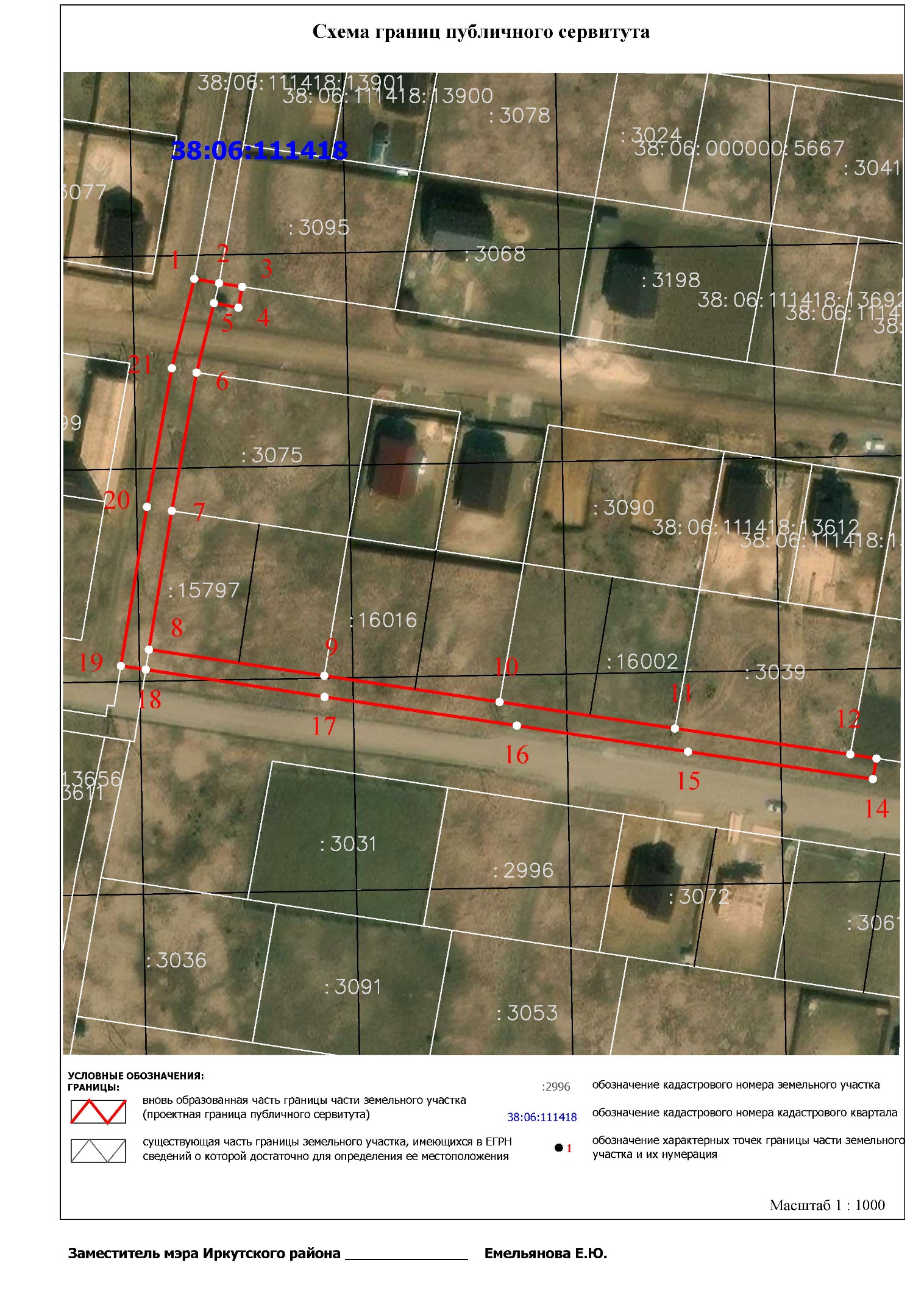             Заместитель мэра района по жизнеобеспечению                                                       Ю.Р. ВитерПриложение  1к постановлению администрацииИркутского районного муниципального образования от «_____» ______2023 № _______Приложение  1к постановлению администрацииИркутского районного муниципального образования от «_____» ______2023 № _______Приложение  1к постановлению администрацииИркутского районного муниципального образования от «_____» ______2023 № _______Схема границ публичного сервитутаСхема границ публичного сервитутаСхема границ публичного сервитутаОбщая площадь испрашиваемого публичного сервитута - 1233 кв.м.Общая площадь испрашиваемого публичного сервитута - 1233 кв.м.Общая площадь испрашиваемого публичного сервитута - 1233 кв.м.Публичный сервитут испрашивается в отношении части земельного участка с кадастровым номером 38:06:111418:12324 – 475 кв.м.Публичный сервитут испрашивается в отношении части земельного участка с кадастровым номером 38:06:111418:12324 – 475 кв.м.Публичный сервитут испрашивается в отношении части земельного участка с кадастровым номером 38:06:111418:12324 – 475 кв.м.Публичный сервитут испрашивается в отношении части земельного участка с кадастровым номером 38:06:111418:15658 – 758 кв.м.Публичный сервитут испрашивается в отношении части земельного участка с кадастровым номером 38:06:111418:15658 – 758 кв.м.Публичный сервитут испрашивается в отношении части земельного участка с кадастровым номером 38:06:111418:15658 – 758 кв.м.Обозначение характерных точек границКоординатыКоординатыОбозначение характерных точек границXY1398907,413335585,792398906,453335591,213398905,673335596,274398901,093335595,465398902,093335590,16398886,863335586,297398856,543335580,858398826,113335575,859398820,383335614,2710398814,643335652,711398808,893335691,1212398803,173335729,5513398802,283335735,2814398797,783335734,515398803,83335693,9916398809,513335656,4817398815,743335614,3318398821,743335575,1619398822,543335569,6920398857,433335575,4221398887,833335580,881398907,413335585,79ПлощадьЦель установления публичного сервитутаЦель установления публичного сервитута1233 кв.м.Строительство объекта электросетевого хозяйства необходимого для подключения (технологического присоединения) к сетям инженерно-технического обеспечения «ВЛ-0,4 кВ от КТП №1-2599 д. Карлук, Иркутский район (ТР 4640/21)»Строительство объекта электросетевого хозяйства необходимого для подключения (технологического присоединения) к сетям инженерно-технического обеспечения «ВЛ-0,4 кВ от КТП №1-2599 д. Карлук, Иркутский район (ТР 4640/21)»